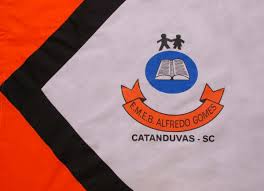 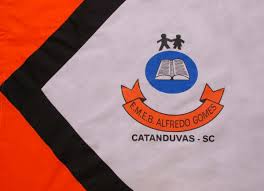 Escola Municipal de Educação Básica Alfredo Gomes.Diretora: Ivania Nora  Assessora Técnica Pedagógica: Simone CarlAssessora Técnica Administrativa: Tania Nunes  Turma: 3º ano       Professora: Ana Caroline Antunes de Oliveira         Data: 06/07Atividade de artes: Arte Figurativa(apenas leitura)      A arte figurativa ou figurativismo, é um estilo artístico das artes visuais pautado na representação das formas, de seres humanos, objetos, animais, paisagens, entre outros. A origem da arte figurativa remonta séculos de existência humana. Através das pinturas o homem conseguiu expressar suas emoções, sentimentos ao reproduzir paisagem, onde demostrava alguns cenários do cotidiano. As paisagens são consideradas um dos maiores gêneros populares da arte. Vários artistas retratavam em suas populares obras as paisagens urbana e rural.  A arte figurativa de paisagem propõe apresentar um local, seja no campo ou na cidade. Tarsila do Amaral foi uma das artistas que representou em suas pinturas diferentes tipos de paisagens.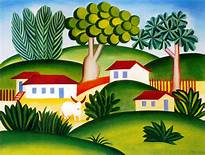 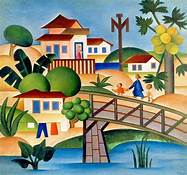 PAISAGEM RURAL                                                      PAISAGEM URBANATARSILA DO AMARAL                                                 TARSILA DO AMARAL                                                                                                Produza um desenho de arte figurativa escolhendo uma das paisagens de Tarsila (rural ou urbana).